Wtorek 14.12.21r.Temat: Pomagamy mamie i tacie„Cichutko na paluszkach”- usprawnienie stóp. Dziecko chodzi boso po okręgu, gdy rodzic klaska w dłonie dziecko chodzi na palcach, gdy przestaje dziecko chodzi na całych stopach. „Świąteczne pomaganie”- zabawa ruchowa. Dziecko chodzi lub biega truchtem po okręgu, po chwili rodzic wzywa dziecko do pomocy np. Kasiu pomóż mi….., dziecko zatrzymuje się i ilustruje ruchem czynność wskazaną przez rodzica (np. pranie skarpetek, odkurzanie podłogi, podlewanie kwiatów, rozwieszanie prania, zagniatanie ciasta, ubieranie choinki, spacer z psem). „Przygotowanie do świąt”- nabywanie zachowań społecznych, omawianie sposobów okazywania miłości. Rodzic pokazuje dziecku ilustracje na której widać mamę i tatę a wokół nich przedświąteczny bałagan. Rodzic zwraca się do dziecka: Przed świętami na rodziców czeka wiele obowiązków. Popatrz proszę na ilustrację i powiedz jak dzieci mogą pomóc rodzicom? Myślę, że pomaganie mamie i tacie to wyraz miłości. Pomagając, pokazujemy komuś, że troszczymy się o wspólne dobro. Czy chciałbyś/chciałabyś opowiedzieć mi jak ty pomagasz nam, twoim rodzicom?Rodzic tak prowadzi rozmowę, aby dziecko opisało również inne sposoby pomocy rodzicom, nie tylko związane ze świątecznymi porządkami i okazywania miłości (np. wyprowadzanie psa, bycie grzecznym, sprzątanie zabawek, przytulanie się do rodziców, wspólne czytanie książeczek). (zdjęcia do tego zadania na dole strony)Sylabizowanie. Dziecko sylabizuje każdy wyraz klaszcząc w dłonie, następnie sylabizuje jeszcze raz podając liczbę sylab  na palcach. Święta, prezenty, porządki, zamiatanie, odkurzanie, gotowanie, ciasto, choinka, śnieg, zabawki, gwiazdka. „Kogo kochamy?”- zajęcia dydaktyczne. Potrzebne będą: kartka białego bloku, kredki, flamastry. Rodzic mów: Narysuj osobę lub zwierzę, które kochasz? Po  skończonej pracy dziecko opowiada o swoim rysunku o osobie/ zwierzęciu które kocha i dlaczego. „Pierniczkowe puzzle”- dz. wycina po liniach obrazek, następnie nanosi go na pusta kartkę papieru i przykleja go. Liczy na głos z ilu części składa się obrazek i pokazuję tę liczbę na palcach. (obrazek na dole strony)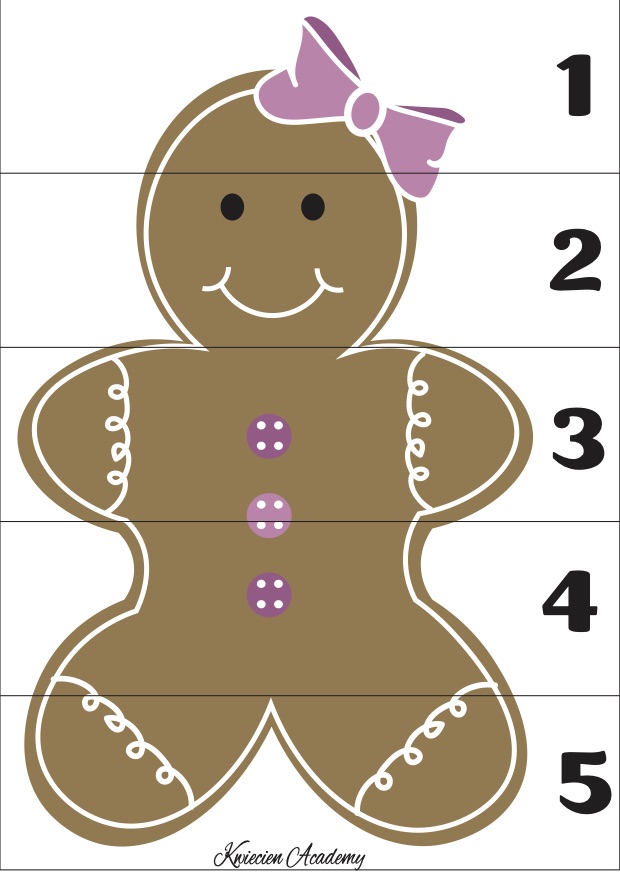 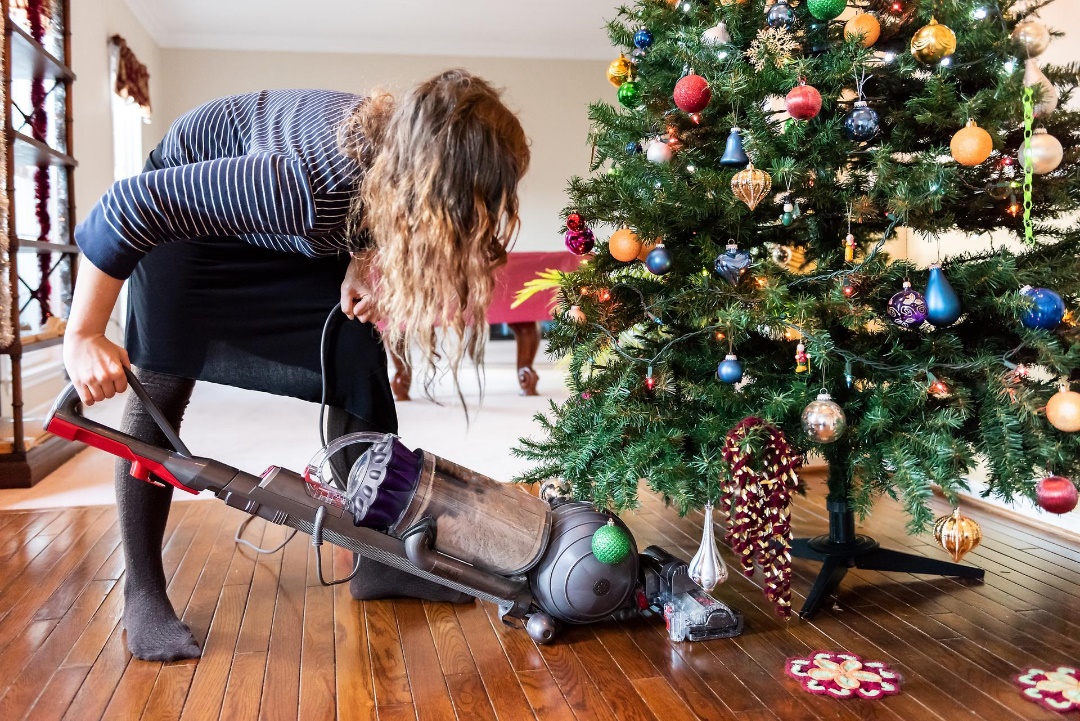 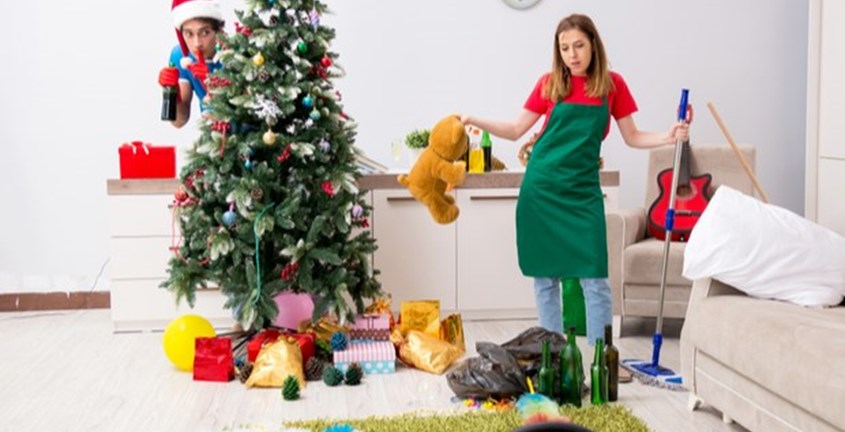 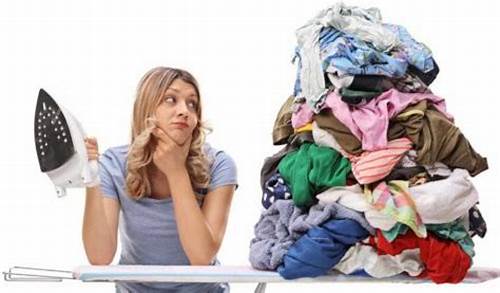 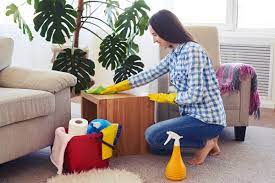 